FAMILIA:Después de una semana muy especial y emotiva, hoy enviamos nuevas actividades, con nuevos contenidos. Queremos agradecer el compromiso asumido de la educación en equipo, donde muchas familias han aprovechado estos días que no enviamos actividades para reforzar; lectura, procedimientos de sumas y restas, completar actividades y comprensión de texto. En los videos de esta semana sale con fecha de martes 2 de mayo, les pedimos que se la cambien. Nos encantó verlos a los chicos y conversar un poquito con ellos. Estamos como siempre a disposición para aclarar dudas.                                       Saludos cordiales Seño Vale y Seño BetySeño Vale: vlujan@institutonsvallecba.edu.arSeño Bety: bperez@institutonsvallecba.edu.arLunesHoy es lunes 8 de junio de 2020Colaboro en casa cuando:Ciencias naturalesLas partes de las plantasLee la siguiente poesía.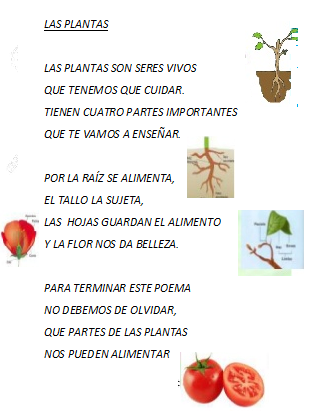 Responde:1) ¿Qué es una planta? 2) ¿Cuáles son las partes de la planta? 3) ¿Para qué sirve cada una de las partes?4) ¿Qué planta conoces que te puede alimentar? Coloca el nombre a cada parte de la planta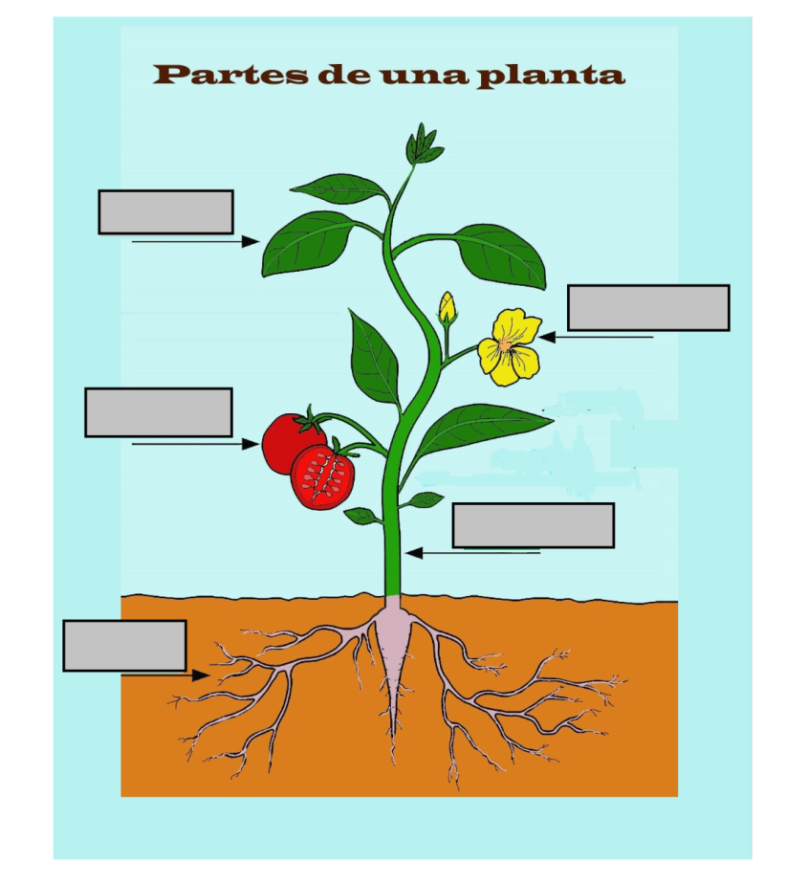 Matemática 1- Resolver usando diferentes estrategias  142 + 23 + 114 =8 + 31 +  270 =286 - 145 =359 - 248 =2- Coloca el signo < ,> o =234--------- 342243----------234432----------324423---------4323- a)¿Qué números puedes armar con el  1, 2 y 3?b) Armarlos en forma de lista y escribí el nombre del número.Familia: PARA LA CLASE DEL MARTES LOS NIÑOS NECESITARÁN LA SIGUIENTE FOTOCOPIA. MUCHAS GRACIAS.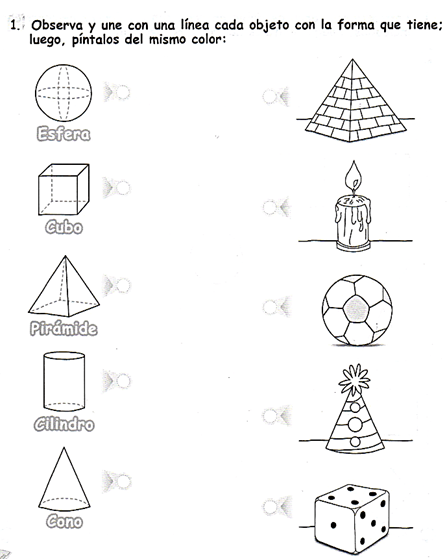 MartesTrabajamos con el video de la seño:Seño Vale:https://drive.google.com/file/d/19ribet2rmsRMtgeVsE0-xrqlx6Rgar_p/view?usp=sharingSeño Bety:https://drive.google.com/open?id=1YVQk4TdidJhln-rku1YN888i_q8mdwexMiércolesHoy es miércoles  10 de junio de 2020Virgen del Valle te damos gracias por: LenguaLa poesía y sus partesSubraya con color las rimas que encuentres en la poesía.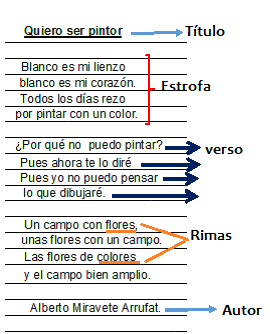 ¿Qué es la poesía?Además de utilizar rimas la poesía es:Es un texto poético, que tiene como propósito expresar sentimientos y emociones. Se escriben en versos. El verso es cada línea del poema y el conjunto de versos forma una estrofa.Identificamos en la poesía los versos y las estrofas.Cuenta cuántos versos tiene “Quiero ser pintor”.¿Cuántos versos tiene cada estrofa?¿Cuántas estrofas tiene la poesía?Geometría¿Cuál es el objeto? Descubrilo y escribí su nombre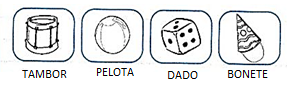 Tiene forma de cono, es el:Tiene forma de esfera, es la:Tiene forma de cilindro, es el:Tiene forma de cubo, es el:PARA LA CLASE DEL DÍA JUEVES LOS ALUMNOS NECESITARÁN LAS SIGUIENTES FOTOCOPIAS. MUCHAS GRACIAS. 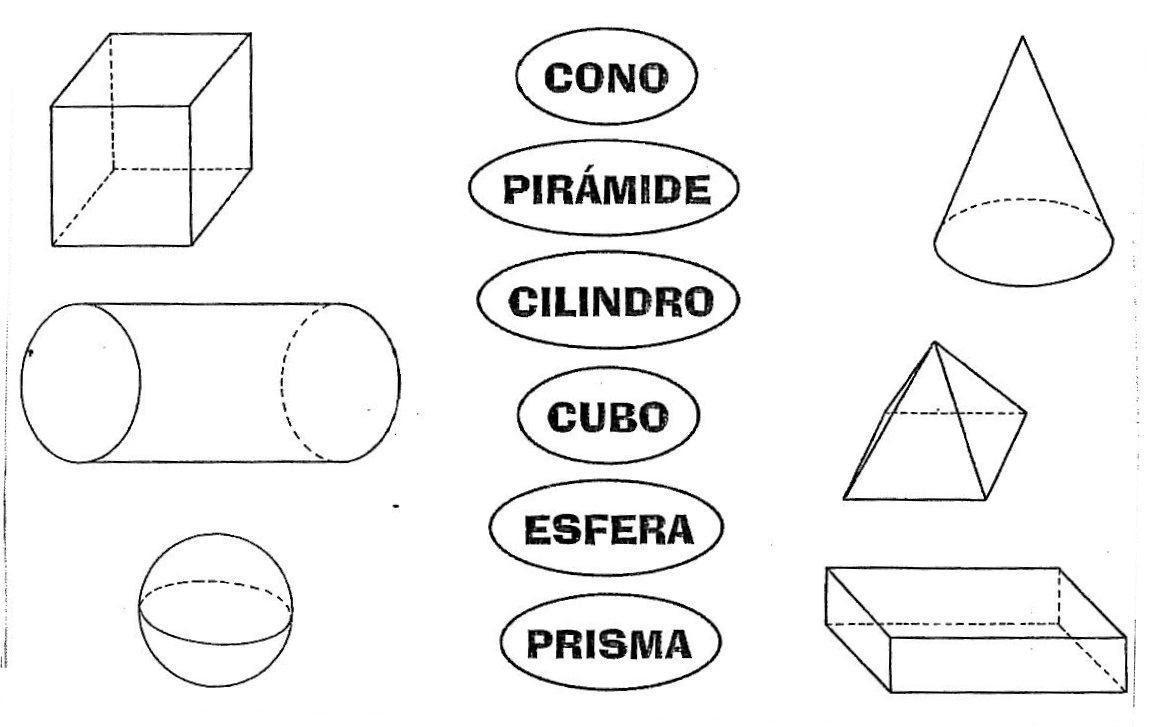 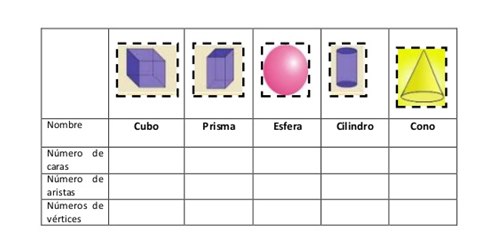 JuevesHoy vamos a ver el video de la seño con este link: Recordá que para trabajar tenés que buscar un lugar en donde puedas concentrarte, prestar atención a todo lo que la seño te dice y si no entendés algo volver el video y escuchar nuevamente.Seño Vale:https://drive.google.com/file/d/1WdKX2DXq0a3dB4lL9pWjlN4KqdJ95EGw/view?usp=sharingSeño Bety: https://drive.google.com/file/d/1unrMzJeXckjvb111SDB2vdxbhasmbagH/view?usp=drivesdkViernes Hoy es viernes 5 de junio de 2020En la provincia de Córdoba el clima está:Matemática Resuelve:Completa el cuadro con el resultado de cada cuenta como el ejemploAhora restandoGeometríaSiguiendo las pistas.Es un cuerpo que rueda, tiene un vértice y una cara plana con forma de círculo. ¿Quién es?Tiene 5 vértices y no rueda. ¿Quién es?Es un cuerpo que rueda, tiene dos aristas y no tiene vértices. ¿Quién es?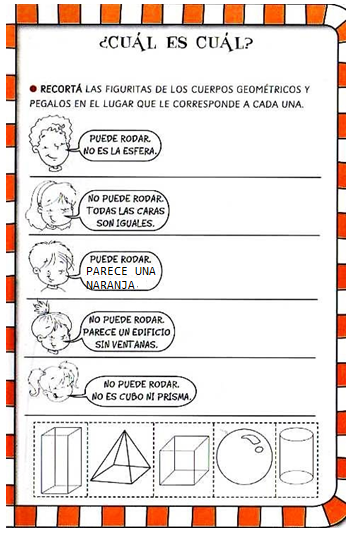 + 100+10+118928919919020999158221- 100- 10- 1280176300215